СХЕМА ГРАНИЦ РАЗМЕЩЕНИЯ ПУБЛИЧНОГО СЕРВИТУТАОбъект:ВЛИ-0,4 кВ Л-1 от СТП -«Чайка-7»   (отпайка от опоры № 5)Местоположение:Новгородская область, Новгородский район, Борковское сельское поселение, д.ЧайкаКадастровый квартал: 53:11:0100502Кадастровые номера земельных участков:53:11:0100502:203, 53:11:0100502:204, 53:11:0100502:463Система координат:МСК-53 (Зона2)Каталогкоординат:Площадьсервитута: 333 кв.м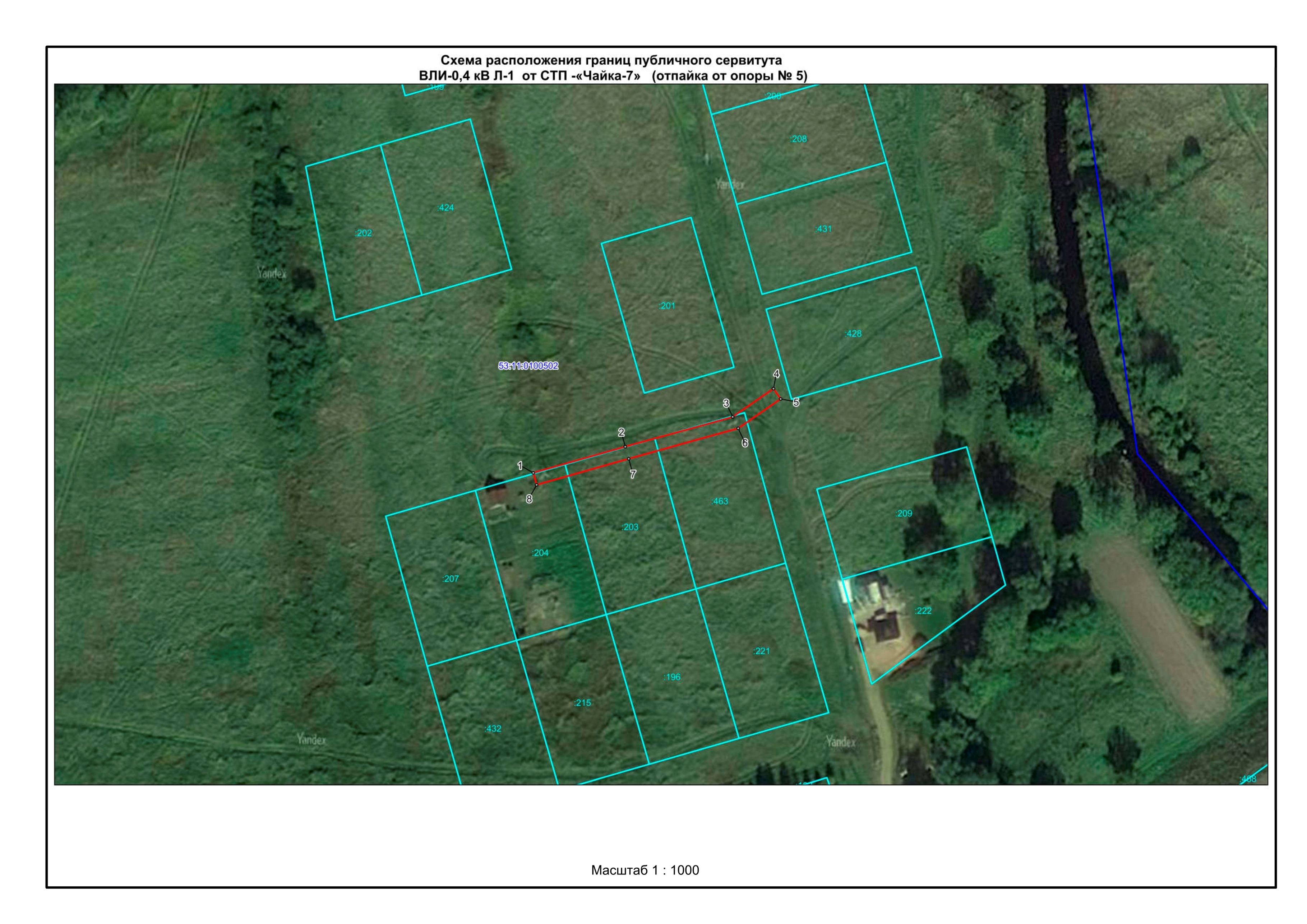 Масштаб 1:1000Используемые условные знаки и обозначения:СХЕМА ГРАНИЦ РАЗМЕЩЕНИЯ ПУБЛИЧНОГО СЕРВИТУТАОбъект:ВЛИ-0,4 кВ Л- 1 от КТП "Фарафоново-6"Местоположение:Новгородская область, Новгородский район, Борковское сельское поселение, д.ФарафоновоКадастровый квартал:53:11:0100201Кадастровые номера земельных участков:53:11:0100201:130, 53:11:0100201:131, 53:11:0100201:167Система координат:МСК-53 (Зона2)Каталогкоординат:Площадьсервитута:1646 кв.м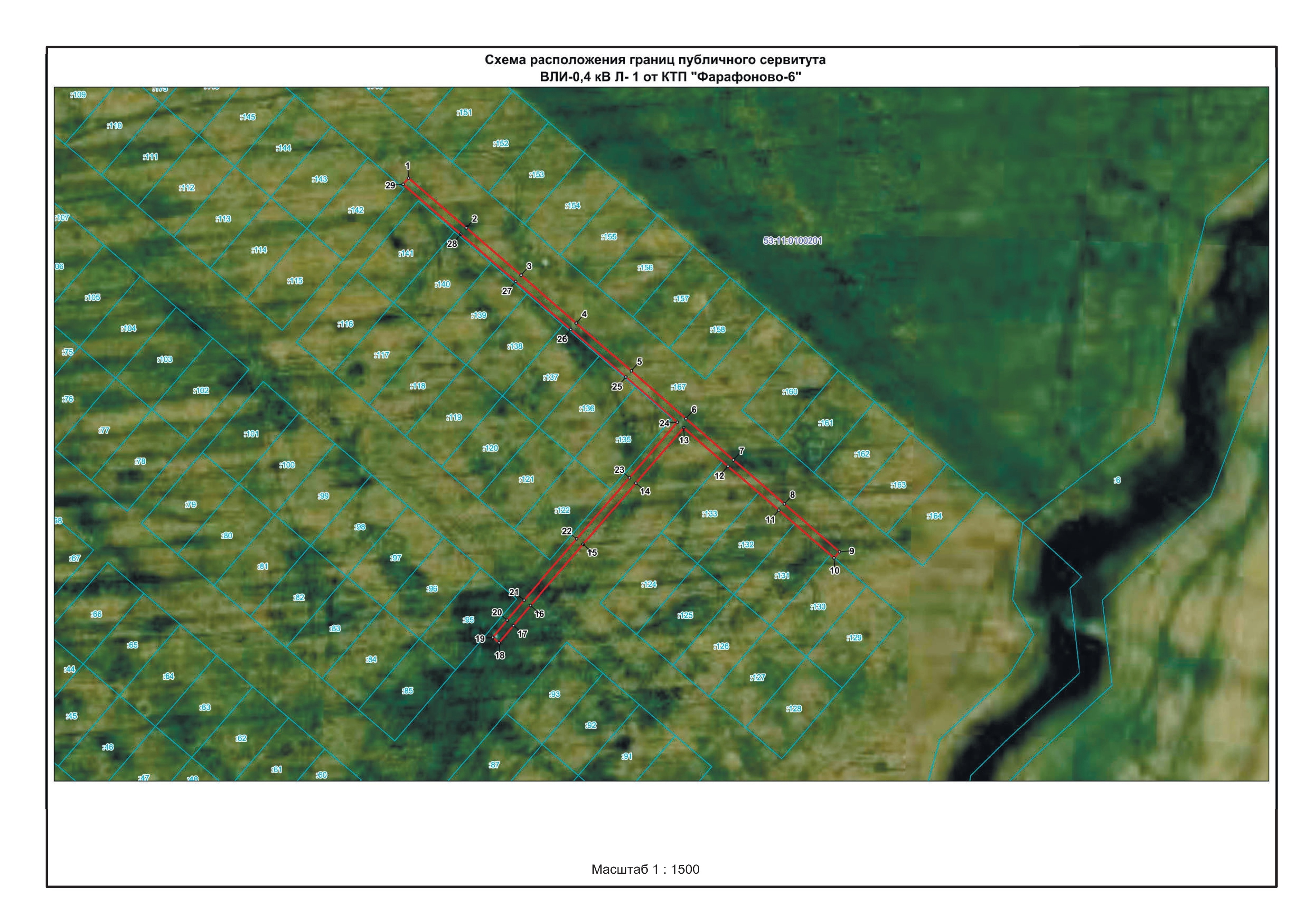 Масштаб 1:1500Используемые условные знаки и обозначения:Граница публичного сервитута53:11:0100502Граница и кадастровый номер кадастрового квартала:204Граница и обозначение земельного участка, сведения о котором внесены в ЕГРНВЛИ-0,4 кВ Л-1 от СТП -«Чайка-7»   (отпайка от опоры № 5)ВЛИ-0,4 кВ Л-1 от СТП -«Чайка-7»   (отпайка от опоры № 5)ВЛИ-0,4 кВ Л-1 от СТП -«Чайка-7»   (отпайка от опоры № 5)ВЛИ-0,4 кВ Л-1 от СТП -«Чайка-7»   (отпайка от опоры № 5)Номер углаX, мY, мСредняя квадратическая погрешность характерной точки1560681.872159899.600.12560690.242159929.190.13560699.812159963.660.14560708.902159976.820.15560705.602159979.100.16560696.162159965.460.17560686.392159930.270.18560678.032159900.680.11560681.872159899.600.1Граница публичного сервитута53:11:0100201Граница и кадастровый номер кадастрового квартала:167Граница и обозначение земельного участка, сведения о котором внесены в ЕГРНВЛИ-0,4 кВ Л- 1 от КТП "Фарафоново-6"ВЛИ-0,4 кВ Л- 1 от КТП "Фарафоново-6"ВЛИ-0,4 кВ Л- 1 от КТП "Фарафоново-6"ВЛИ-0,4 кВ Л- 1 от КТП "Фарафоново-6"Номер углаX, мY, мСредняя квадратическая погрешность характерной точки1566095.532165318.960.102566071.482165346.710.103566048.642165373.040.104566025.472165399.810.105566002.512165426.230.106565979.542165452.550.107565959.622165475.440.108565938.442165499.900.109565915.322165526.680.1010565912.302165524.060.1011565935.422165497.280.1012565956.602165472.820.1013565975.202165451.440.1014565948.472165428.410.1015565918.892165403.080.1016565889.342165377.560.1017565879.692165369.370.1018565871.422165362.440.1019565873.982165359.380.1020565882.272165366.320.1021565891.932165374.520.1022565921.492165400.040.1023565951.072165425.370.1024565977.832165448.430.1025565999.492165423.610.1026566022.452165397.190.1027566045.622165370.420.1028566068.462165344.090.1029566092.512165316.340.101566095.532165318.960.10